Sperrgebiet gem. Wettkampfordnung (Pkt.II.2.2.1)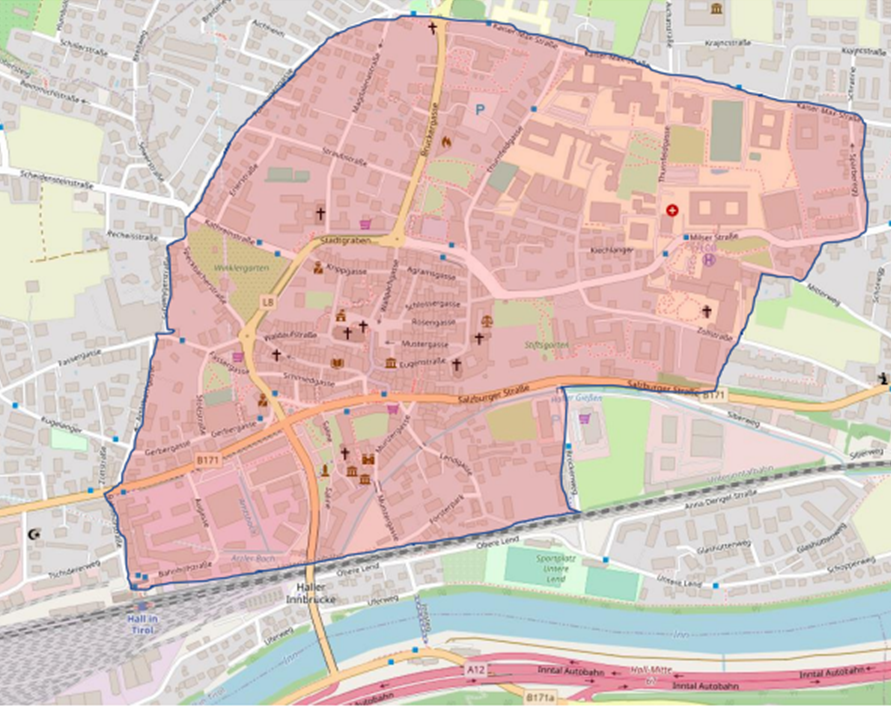 